Te damos la bienvenida 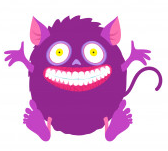 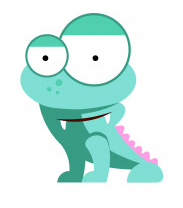 Primerito  QUÉ LINDO VOLVER A ENCONTRARNOS…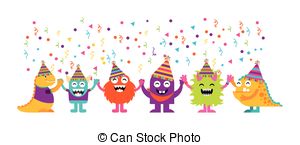 ¿Están preparados?ACTIVIDAD N°1
                                        ¡A REPASAR!
- LOS INVITAMOS A PONERSE CÓMODOS, BUSCAR LA CARTUCHERA Y LEER SOLITO O CON AYUDA DE UN FAMILIAR LA SIGUIENTE CONSIGNA…             ¡LO VAS A HACER GENIAL!


¡MUY BIEN!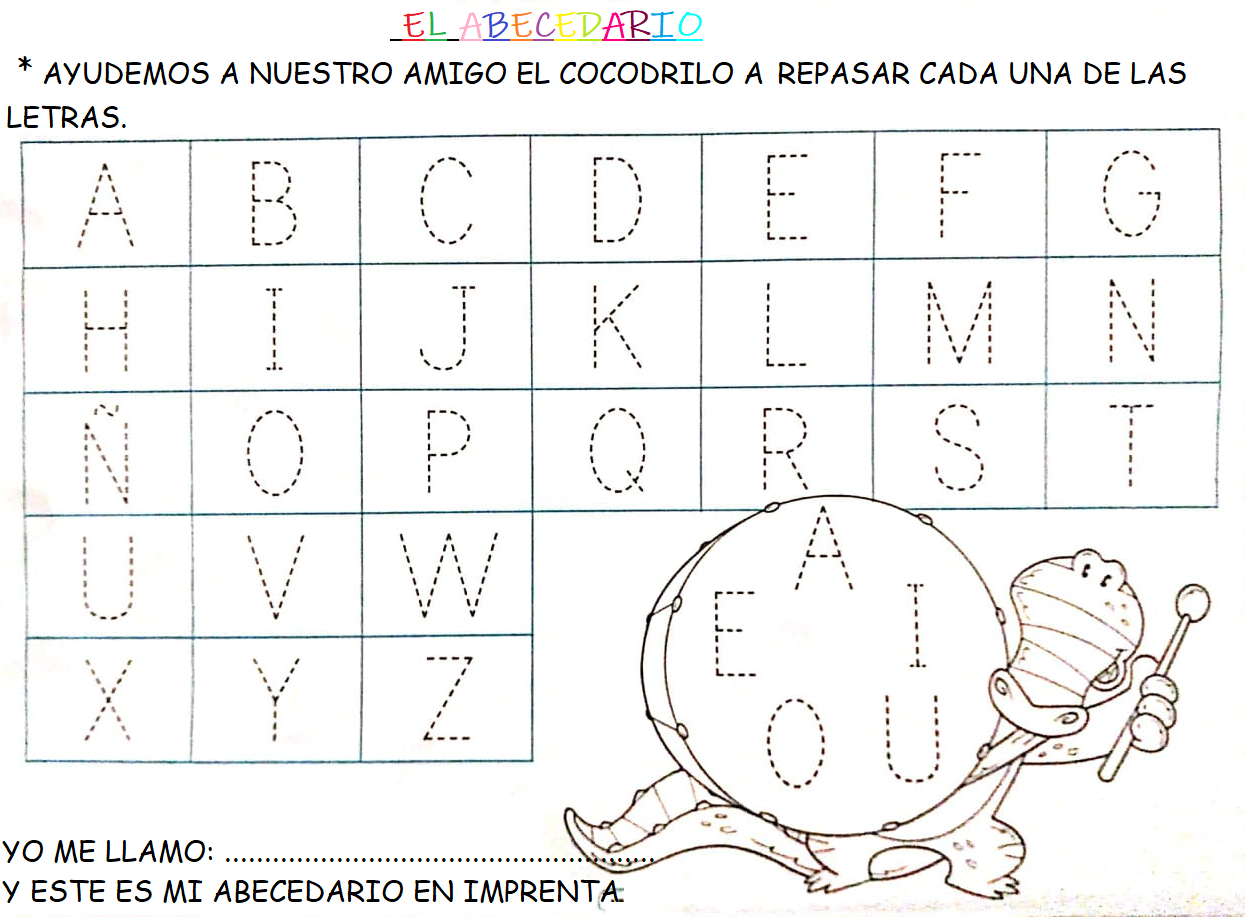 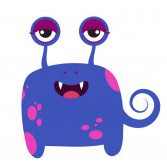 ACTIVIDAD 2
                            LA LISTA DE MI FAMILIA
- EN ESTA OPORTUNIDAD NOS VOLVEMOS A ENCONTRAR PARA REALIZAR UNA LISTA CON LOS NOMBRES DE LOS INTEGRANTES DE NUESTRA FAMILIA EN EL CUADERNO. - ANTES DE COMENZAR A RESOLVER, LO PRIMERO QUE VAMOS A HACER ES ESCRIBIR EL DÍA Y LA FECHA. LUEGO, VAMOS A RECORDAR LO TRABAJADO EN EL AULA CLASES ANTERIORES. PENSEMOS JUNTOS…
 ¿CÓMO SE HACÍA UNA LISTA?
 ¿ESCRIBIAMOS HACIA EL COSTADO O HACIA ABAJO?¿TE ACORDÁS?
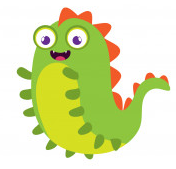 ¡¡VAMOS, MANOS A LA OBRA ESTOY SEGURA QUE LO VAS A HACER MUY BIEN!!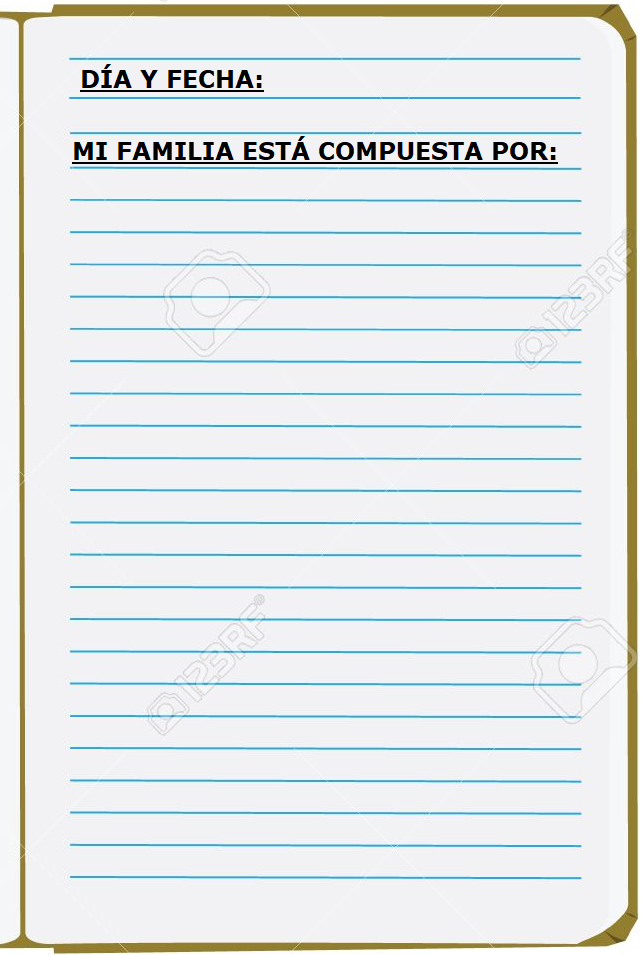                   ¡¡EXCELENTE!!

- AHORA VAMOS A ESCRIBIR LOS NOMBRES EN PAPELITOS BLANCOS O DE COLOR PARA GUARDARLOS EN NUESTRA CAJITA MÁGICA DE LAS PALABRAS CUANDO NOS VEAMOS EN LA ESCUELA.
- EJEMPLO
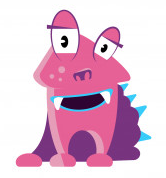 ACTIVIDAD 3MI NOMBRE DE DIFERENTES FORMAS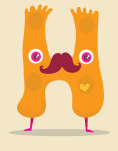 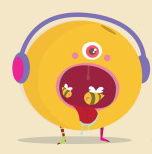 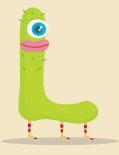 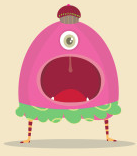 PARA RESOLVER ESTA ACTIVIDAD VAMOS A NECESITAR 3 PLASTILINAS (PUEDEN SER DEL MISMO COLOR, DIFERENTES O LAS QUE VOS QUIERAS) EN LO POSIBLE BLANDITAS PARA PODER MANIPULARLAS MEJOR. ¡AHORA TE INVITO A QUE ARMES LAS LETRAS PARA FORMAR TU NOMBRE!
                                         ¿TE ANIMAS?
         ** TAMBIEN PODES ARMAR OTROS NOMBRES O PALABRAS **AHORA TE PROPONGO FORMAR TU NOMBRE, PERO CON DIFERENTES OBJETOS DE LA CASA, (PODES USAR TELA, HILO, LIBROS, LÁPICES, O LO QUE TENGAS A MANO). VAS A VER LO LINDO QUE QUEDA CON DIFERENTES TEXTURAS Y COLORES. EJEMPLO: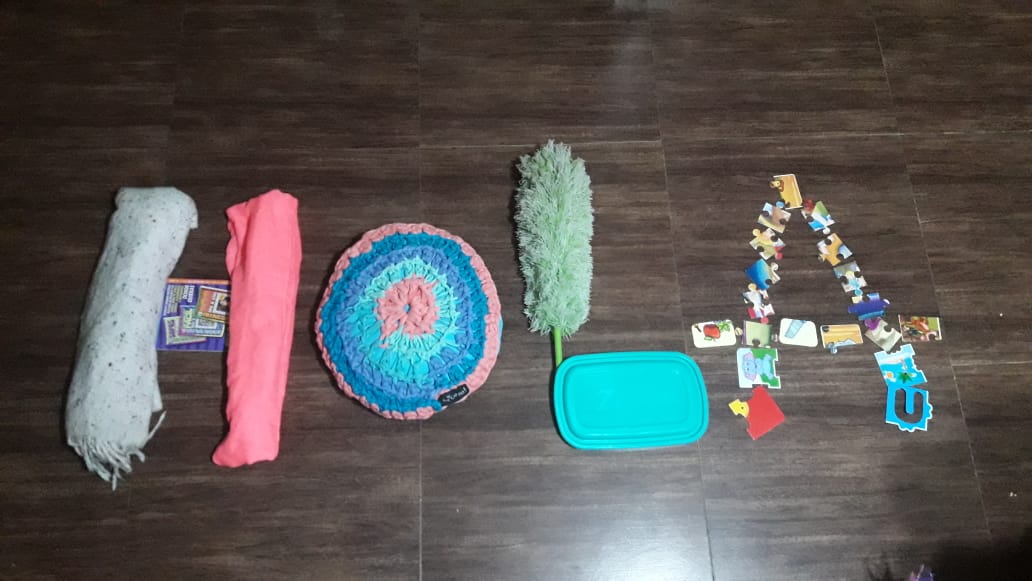 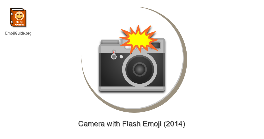 ME GUSTARÍA VER LO GENIAL QUE TE QUEDARON, SI PODÉS MANDAME UNA FOTITO ACTIVIDAD 4PARA TERMINAR, LOS INVITAMOS A AYUDAR A NUESTRO AMIGO MONSTRUITO BEBÉ A REENCONTRARSE CON SU MAMÁ.
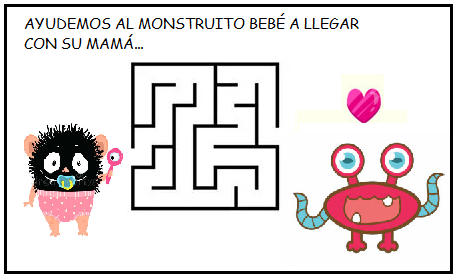 ¡¡EXCELENTE TRABAJO!!
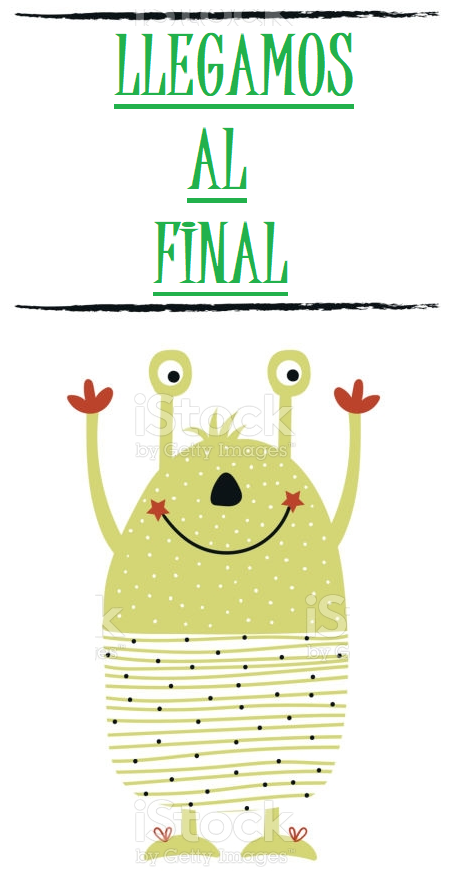 ¡HICISTE UN EXCELENTE TRABAJO!FELICITACIONESLA SEÑO